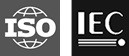 ISO/IEC JTC 1/SC 29/WG 11Coding of moving pictures and audioConvenorship: UNI (Italy)INTERNATIONAL ORGANISATION FOR STANDARDISATIONORGANISATION INTERNATIONALE DE NORMALISATIONISO/IEC JTC 1/SC 29/WG 11CODING OF MOVING PICTURES AND AUDIOISO/IEC JTC 1/SC 29/WG 11 N18539Gothenburg, SE – July 2019Agenda of the 127th WG 11 meetingOpeningRoll call of participants Approval of agenda Allocation of contributionsCommunications from ConvenorReport of previous meetingsWorkplanLegendAd hoc group reportsAHG on MPEG-5 Essential Video CodingAhG on Low Complexity Enhancement Video CodecAHG on MPEG-I Visual AHG on MPEG-I Audio and Audio MaintenanceAhG on Point Cloud CodingAHG on Genomic Information RepresentationAHG on common MPEG and GA4GH standardization activities AHG on Compressed Representation of Neural NetworksAHG on Data CompressionAHG on Compact Descriptors for Video Analysis (CDVA)AHG on MPEG File FormatsAhG on MMTAHG on MPEG-DASHAHG on MPEG MOREAHG on System technologies for Point Cloud CodingAHG on Systems technologies for VVCAHG on Omnidirectional MediA Format (OMAF)AHG on MPEG-I Architecture and RequirementsAHG on Scene Description for MPEG-IAHG on Application FormatsAHG on Common Media AFAHG on Network Based Media Processing (NBMP)AhG on IoMTAHG on MPEG RoadmapOrganisation of this meetingTasks for subgroupsJoint meetingsRoom assignmentWG managementTerms of referenceOfficersEditorsLiaisonsWork item assignmentAd hoc groupsAsset managementReference softwareConformanceTest materialURIIPR managementWork plan and time lineAdministrative mattersSchedule of future MPEG meetingsPromotional activitiesPress releaseConclusions of this meetingA.O.B.ClosingDocument type: Meeting AgendaTitle: Agenda of the 127th WG 11 meetingStatus:DraftDate of document:2019-04-01Source: JTC 1/SC 29/WG 11 SecretaryExpected action:INFONo. of pages: Email of convenor:leonardo@chiariglione.orgCommittee URL:mpeg.chiariglione.orgSource:Leonardo Chiariglione Title:Agenda of the 127th WG 11 meetingStdISO/IECTitle111172Coding of moving pictures and associated audio for digital storage media at up to about 1,5 Mbit/s213818Generic coding of moving pictures and associated audio information414496Coding of audio-visual objects715938Multimedia content description interface2121000Multimedia FrameworkA23000Multimedia Application FormatsB23001MPEG systems technologiesC23002MPEG video technologiesD23003MPEG audio technologiesE23004Multimedia MiddlewareV23005Media context and controlM23006Multimedia service platform technologiesU23007Rich media user interfacesH23008High efficiency coding and media delivery in heterogeneous environmentsDASH23009Dynamic adaptive streaming over HTTP (DASH)I23090Coded representation of immersive mediaCICP23091Coding-Independent Code-PointsG23092Genomic Information RepresentationIoMT23093Internet of Media Things523094General Video CodingExpExplorationsStdPtTitleTypeE#12712812913013113213313413513613721 Carriage of JPEG XS in MPEG-2 TSAMD1FDAM21 Carriage of associated CMAF boxes for audio-visual elementary streams in MPEG-2 TSAMD2PDAMDAMDAMFDAM43 AudioSTD5412 Box relative data addressingAMD2412 Corrected audio handlingAMD3FDAM412 Compact movie fragmentsAMD4DAMDAMFDAM422 Colour font technology and other updatesAMD1DAMDAMDAMFDAM434 Registration Authority for MPEG-4STD1CDDISDISFDIS716 Conformance and Reference Software for Compact Descriptors for Video AnalysisSTD1DISFDIS717 Compressed Representation of Neural NetworksSTD1WDWDWDCDDISDISFDISA19 HEVC Media Profiles update, new CMAF Structural Brand and other improvementsAMD3DAMFDAMA21 Reference Software and Conformance for Visual Identity Management Application FormatAMD1PDAMDAMDAMFDAMB7 Multi-Keyed Samples, Content Sensitive Encryption and Item ProtectionAMD1FDAMB13 Multimedia Orchestration Reference SoftwareAMD1PDAMPDAMDAMFDAMB14 Partial File FormatSTD2WDDISDISDISFDISB15 Carriage of Web Resource in ISOBMFFSTD1DISDISFDISD3 Unified Speech and Audio CodingSTD2D5 Uncompressed Audio in MP4 FFSTD1DISDISFDISV7 Reference Software and ConformanceSTD4DISFDISH1 MPEG Media TransportSTD3H1 Support of FCASTAMD1DAMDAMFDAMH1 MPEG Media Transport CDN supportAMD3H2 Additional supplemental enhancement information for HEVCAMD1DAMDAMFDAMH3 Additional MetadataAMD5H4 MMT Reference Software with Network CapabilitiesAMD1H4 Support for MMTP extensionsAMD2PDAMDAMDAMDAMFDAMH6 3D audio reference softwareSTD2H7 MMT Conformance TestingSTD1DISFDISH8 Conformance testing for Screen Content CodingAMD1H10 Window-based FEC codeAMD1PDAMDAMDAMFDAMH12 Stereo entity type and other stuffAMD1PDAMDAMDAMFDAMH13 MPEG Media Transport Implementation GuidelinesTR4PDTRPDTRTRDASH1 Media Presentation Description and Segment FormatsSTD4FDISDASH1 Client event and timed metadata processingAMD1PDAMDAMDAMFDAMDASH1 Device information and other extensionsAMD5DASH2 Conformance and reference software regarding SRD, SAND and Server PushAMD1DASH3 MPEG-DASH Implementation GuidelinesTR2PDTRTRDASH4 Format Independent Segment encryption and authentication/COR 1COR1CORDASH5 Improvements on SAND messagesAMD1DAMFDAMDASH7 Delivery of CMAF content with DASHTR1PDTRTRDASH8 Session based DASH operationsSTD1CDDISDISDISFDISI2 Omnidirectional MediA FormatSTD2WDCDDISDISFDISI3 Versatile Video CodingSTD1CDCDDISDISFDISI4 Immersive AudioSTD1CfPCfPWDWDCDCDDISDISFDISI5 Video-based Point Cloud CompressionSTD1DISDISFDISI6 Immersive Media MetricsSTD1CDCDDISDISFDISI7 Immersive Media MetadataSTD1WDCDDISDISFDISI8 Network-Based Media ProcessingSTD1DISDISFDISI9 Geometry-based Point Cloud CompressionSTD1CDDISDISFDISI10 Carriage of Point Cloud DataSTD1CDDISDISFDISI11 Implementation Guidelines for Network-based Media ProcessingSTD1CICP4 Usage of video signal type code pointsTR1CICP4 Usage of video signal type code points second editionTR2WDWDPDTRTRG3 API and MetadataSTD1G4 Reference software and conformanceSTD1DISDISFDISG5 ConformanceSTD1DISDISFDISG6 Genomic Annotation RepresentationSTD1CfPWDWDCDDISFDISIOMT1 IoMT ArchitectureSTD1DISFDISIOMT2 IoMT Discovery and Communication APISTD1IOMT3 IoMT Media Data Formats and APISTD1IOMT4 IoMT Reference Software and ConformanceSTD1CDDISDISFDIS51 Essential Video CodingSTD1CDDISDISFDIS52 Low Complexity Enhancement Video CodingSTD1WDCDDISDISFDISExp7 Immersive video - 6DoFEXP2EXPEXPEXPEXPExp7 Compression of dense representation of light fieldsEXP3EXPEXPEXPEXPExp28 In-advance signalling of MPEG containers contentEXP1Exp32 Data CompressionEXP1EXPEXPExp33 MPEG-21 Based Smart ContractsSTD1EXPEXP